Общеобразовательная автономная некоммерческая организация«Гимназия имени Петра Первого»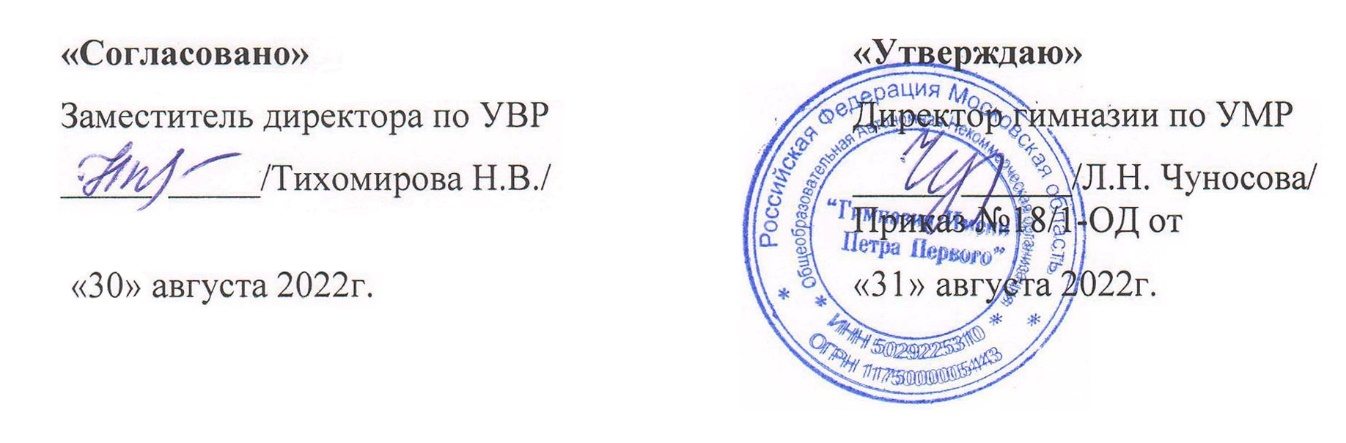 РАБОЧАЯ ПРОГРАММАучителя начальных классовДобрышкиной Елены Николаевныпо учебному предмету «Основы религиозных культур и светской этики»модуль «Светская этика»для 4 класса1 час в неделю2022-2023 учебный годПОЯСНИТЕЛЬНАЯ ЗАПИСКАРабочая программа по курсу «Основы религиозных культур и светской этики», модуль «Основы православной культуры» разработана на основании  федерального государственного образовательного стандарта начального общего образования, утвержденного приказом Министерства образования и науки Российской Федерации от 6 октября 2009 г. № 373, зарегистрированным в Министерстве юстиции Российской Федерации, регистрационный № 15785 от  22 декабря 2009 года;Распоряжения Правительства РФ от 28 января 2011 г. № 84-р «Об утверждении плана мероприятий по введению с 2012/2013учебного года во всех субъектах Российской Федерации комплексного учебного курса для общеобразовательных учреждений «Основы религиозных культур и светской этики»;приказа Министерства образования и науки Российской Федерации от 30 августа 2013 г. № 1015 г. Москва "Об утверждении Порядка организации и осуществления образовательной деятельности по основным общеобразовательным программам - образовательным программам начального общего, основного общего и среднего общего образования;приказа Министерства образования и науки Российской Федерации от 30 августа 2013 г. № 1015 г. Москва "Об утверждении Порядка организации и осуществления образовательной деятельности по основным общеобразовательным программам - образовательным программам начального общего, основного общего и среднего общего образования, Концепции духовно – нравственного развития и воспитания личности гражданина России;авторской учебной программы  «Основы светской этики» Шемшурина А. И. , М., «Просвещение», 2014; Положения о рабочей программе педагога ОАНО «Гимназии имени Петра Первого». ЦЕЛЬ И ЗАДАЧИ ИЗУЧЕНИЯ УЧЕБНОГО ПРЕДМЕТАЦель курса - формирование у обучающися мотиваций к осознанному нравственному поведению, основанному на знании культурных и религиозных традиций многонационального народа России и уважении к ним, а также к диалогу с представителями других культур и мировоззрений.Задачи:• познакомить обучающихся с основами религиозных культур и светской этики;• развивать представления младшего школьника о значении нравственных норм и ценностей для достойной жизни личности, семьи, общества;• обобщить знания, понятия и представления о духовной культуре и морали, полученных обучающимися в начальной школе, и формирование у них ценностно-смысловых мировоззренческих основ, обеспечивающих целостное восприятие отечественной истории и культуры при изучении гуманитарных предметов на ступени основной школы;• развивать способности младших школьников к общению в политичной и многоконфессиональной среде на основе взаимного уважения и диалога во имя общественного мира и согласия.Учебный курс создаёт начальные условия для освоения обучающимися российской культуры как целостного, самобытного феномена мировой культуры; понимания религиозного, культурного многообразия исторического,национально-государственного, духовного единства российской жизни.             МЕСТО ПРЕДМЕТА В УЧЕБНОМ ПЛАНЕВ учебном плане гимназии на изучение курса в 4 классе отводится 1 час в неделю (34 учебные недели). За год на изучение программного материала отводится 34 часа.                            СОДЕРЖАНИЕ УЧЕБНОГО ПРЕДМЕТАВведение в курс (2 часа) Россия - наша Родина. Этика – наука о нравственной жизни человека. Общие представление об отечественной религиозно-культурной традиции (многонациональная, многоконфессиональная) России. Этические чувства и нормы. Общественные нормы нравственности и морали.Этика общения (4 часа) Добрым жить на свете веселей. Правила общения для всех. От добрых правил – добрые слова и поступки. Правила общения для всех. Взаимосвязи между культурой, моральными традициями и поведением людей. Взаимосвязь между религиозной (православной) культурой и поведением людей. Анализ жизненных ситуаций, выбор нравственных формы поведения, сопоставление их с нормами разных культурных традиций. Взаимосвязи между культурой, моральными традициями и поведением людей. Добро и зло как основные этические понятия. Значение этических норм, норм морали и нравственности в жизни людей. Этикет (4 часа) Премудрости этикета. Красота этикета. Простые школьные и домашние правила этикета. Чистый ручеёк нашей речи. Значение этических норм, норм морали и нравственности в жизни людей. Взаимосвязь между культурой и поведением людей. Значение этических норм, норм морали и нравственности в жизни людей. Нравственный, творческий, ответственный гражданин России.Этика человеческих отношений (4 часа) В развитии добрых чувств – творение души. Природа – волшебные двери к добру и доверию. Чувство Родины. Жизнь протекает среди людей. Анализ жизненных ситуаций, выбор нравственных форм поведения, сопоставление их с формами религиозной культуры (православной и др.). Взаимосвязи между культурой, моральными традициями и поведением людей. Толерантное отношение к представителям разных мировоззрений и культурных традиций. Значение этических норм, норм морали и нравственности в жизни людей.Этика отношений в коллективе (4 часа) Чтобы быть коллективом. Коллектив начинается с меня. Мой класс – мои друзья. Ежели душевны вы и к этике не глухи. Значение этических норм, норм морали и нравственности в жизнилюдей. Золотое правило нравственности. Общечеловеческие ценности. Простые нравственные истины (4 часа) Жизнь священна. Человек рождѐн для добра. Милосердие – закон жизни. Жить во благо себе и другим. Анализ жизненных ситуаций, выбор нравственных форм поведения, сопоставление их с формами религиозной культуры (православной и др.). Значение этических норм, норм морали и нравственности в жизнилюдей. Материальные и духовные потребности. Ценности. Жизнь человека. Уникальность неповторимость жизни. Культура, мораль, нравственность. Справедливость. Тактичность.Душа обязана трудиться (4 часа) Следовать нравственной установке. Достойно жить среди людей. Уметь понять и простить. Простая этика поступков. Взаимосвязи между культурой, моральными традициями и поведением людей. Моральные и этические требования, предъявляемые к человеку в светской культуре и различных культурных, в том числе и религиозных традициях. Нравственность, бескорыстие, уважение, доброжелательность. Добро, нравственная установка. Гуманизм, гуманность, понимание, прощение. Свобода. Нравственный выбор. Ситуация моральноговыбора. Этика поступка.Посеешь поступок – пожнёшь характер (4 часа) Общение и источники преодоления обид. Ростки нравственного опыта поведения. Действия приставкой «СО»: сочувствие, сопереживание, сострадание, соболезнование, соучастие. Значение этических норм, норм морали и нравственности в жизни людей. Ответственное поведение. Свободный выбор личности. Отношения ответственности. Моральный долг. Моральная обязанность. Добродетельные отношения. Дружба. Терпение и терпимость.Судьба и Родина едины (4 часа) С чего начинается Родина. В тебе рождается патриот и гражданин. Человек – чело века. Слово, обращѐнное к тебе. Отечество, долг и их понимание как основы традиционной культуры многонационального народа России. Государство. Гражданин. Мораль. Патриотизм. Народ. Важность соблюдения человеком нравственных иМоральных норм. Человек, назначение человека. Подведение итогов. Презентация творческих работ.                                      ТЕМАТИЧЕСКОЕ ПЛАНИРОВАНИЕКАЛЕНДАРНО-ТЕМАТИЧЕСКОЕ ПЛАНИРОВАНИЕ МОДУЛЬ «ОСНОВЫ СВЕТСКОЙ ЭТИКИ»             КОНТРОЛЬНО-ИЗМЕРИТЕЛЬНЫЕ РАБОТЫУЧЕБНО-МЕТОДИЧЕСКОЕ ОБЕСПЕЧЕНИЕ                                            Литература для обучающихсяШемшурина А.И. Основы религиозных культур и светской этики. Основы светской этики. 4 класс. М.: «Просвещение», 2019г. Шемшурина А.И. Основы религиозных культур и светской этики. Основы светской этики. Рабочая тетрадь 4 класс. М.: «Просвещение», 2022 г.Литература для учителя1.      Авторская программа А.И. Шемшуриной «Основы религиозных культур и светской этики. Основы светской этики.», утверждѐнной МО РФ. 2.      Шемшурина А.И. Основы религиозных культур и светской этики. Основы светской этики. 4 класс. М.: «Просвещение», 2019г. 3.        Мацыяка Е. В. Методическое пособие для учителя (поурочные разработки к учебнику «Основы светской этики», «Просвещение», 2019г.Цифровые образовательные ресурсы:РЭШ https://resh.edu.ru/subject/13/Яндекс.Учебник https://education.yandex.ru/ Учи.ру https://uchi.ru/№ разделаНаименование разделаВсего часовПервое полугодие. Введение. 1 ч1Этика общения4 ч2Этикет 4 ч3Этика человеческих отношений4 ч4Этика отношений в коллективе3 ч5Итоговое занятие1 чВторое полугодие. Введение1 ч1Простые нравственные истины4 ч2Душа обязана трудиться4 ч3Посеешь поступок – пожнёшь характер4 ч4Судьба и Родина едины3 ч5Итоговое занятие. Итоговая контрольная работа.1 чИтого34 ч№ урокаДатаДатаТема раздела/урокаПримечания№ урокапо планупо фактуТема раздела/урокаПримечанияВведение – 1 часВведение – 1 часВведение – 1 часВведение – 1 час16.09Этика – наука о нравственной жизни человекаЭтика общения - 4 часаЭтика общения - 4 часаЭтика общения - 4 часаЭтика общения - 4 часа2(1)13.09Добрым жить на белом свете веселей3(2)20.09Правила общения для всех4(3)27.09От добрых правил-добрые слова и поступки5(4)4.10Каждый интересенЭтикет - 4 часаЭтикет - 4 часаЭтикет - 4 часаЭтикет - 4 часа6(1)18.10Премудрости этикета7(2)25.10Красота этикета8(3)1.11Простые школьные и домашние правила этикета9(4)8.11Чистый ручеёк нашей речиЭтика человеческих отношений - 4 часаЭтика человеческих отношений - 4 часаЭтика человеческих отношений - 4 часаЭтика человеческих отношений - 4 часа10(1)15.11В развитии добрых чувств – творение души11(2)29.11Природа – волшебные двери к добру и доверию12(3)6.12Чувство Родины13(4)13.12Жизнь протекает среди людейЭтика отношений в коллективе - 4 часаЭтика отношений в коллективе - 4 часаЭтика отношений в коллективе - 4 часаЭтика отношений в коллективе - 4 часа14(1)20.12Чтобы быть коллективом15(2)27.12Коллектив начинается с меня16(3)10.01Мой класс – мои друзья17(4)17.01Итоговое занятиеВведение – 1 часВведение – 1 часВведение – 1 часВведение – 1 час18(1)24.01Ежели душевны вы и к этике не глухи…Простые нравственные истины - 4 часаПростые нравственные истины - 4 часаПростые нравственные истины - 4 часаПростые нравственные истины - 4 часа19(1)31.01Жизнь священна20(2)7.02Человек рождён для добра21(3)14.02Милосердие – закон жизни22(4)21.02Жить во благо себе и другимДуша обязана трудиться - 4 часаДуша обязана трудиться - 4 часаДуша обязана трудиться - 4 часаДуша обязана трудиться - 4 часа23(1)28.02Следовать нравственной установке24(2)14.03Достойно жить среди людей25(3)21.03Уметь понять и простить26(4)28.03Простая этика поступков	Посеешь поступок – пожнёшь характер - 4 часаПосеешь поступок – пожнёшь характер - 4 часаПосеешь поступок – пожнёшь характер - 4 часаПосеешь поступок – пожнёшь характер - 4 часа27(1)Общение и источники преодоления обид28(2)Ростки нравственного опыта поведения29(3)Доброте сопутствует терпение30(4)Действия с приставкой «со-»Судьба и Родина едины - 4 часаСудьба и Родина едины - 4 часаСудьба и Родина едины - 4 часаСудьба и Родина едины - 4 часа31(1)С чего начинается Родина32(2)В тебе рождается патриот и гражданин33(3)Итоговая контрольная работа34(4)Человек - чело века. Слово, обращённое к тебеВид контроляКоличествоИтоговая контрольная работа1